SUPPLEMENTARY MATERIALSTable 1: Overall outcomes at five-year-FUFigure 1: ROC curve: Independent predictors for secondary endpoint:  Baseline creatinine, baseline MVG and baseline sPAP Figure 2: Cox regression analysis: Combined independent baseline predictors for primary endpoint: Baseline sPAP>45 mmHg, baseline MVG>1,5mmHg and baseline creatinine>2mg/dl)Figure 3: Kaplan-Meier curve: All-cause mortality in groups during the follow-up (sMR: secondary mitral regurgitation, pMR: primary mitral regurgitation)Figure 4: Kaplan-Meier curve: Cumulative incidence of Re-dos in groups including surgical and interventional therapies (sMR: secondary mitral regurgitation, pMR: primary mitral regurgitation)Table 1: Overall outcomes at five-year-FUMR: Mitral regurgitation; NYHA: New York Heart AssociationFigure 1: ROC curve: Independent predictors for secondary endpoint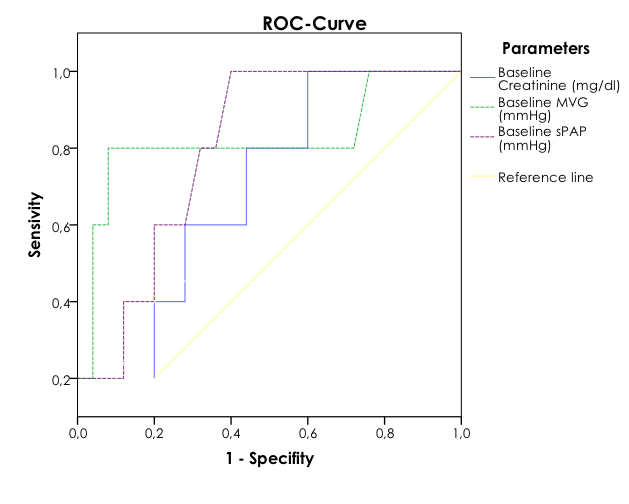 Figure 2: Cox regression analysis: Combined independent predictors for primary endpoint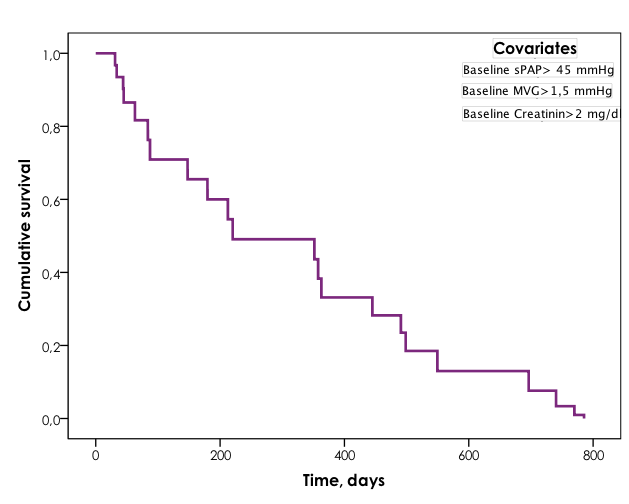 Figure 3: Kaplan-Meier curve: All-cause mortality in groups during the follow-up (sMR: secondary mitral regurgitation, pMR: primary mitral regurgitation)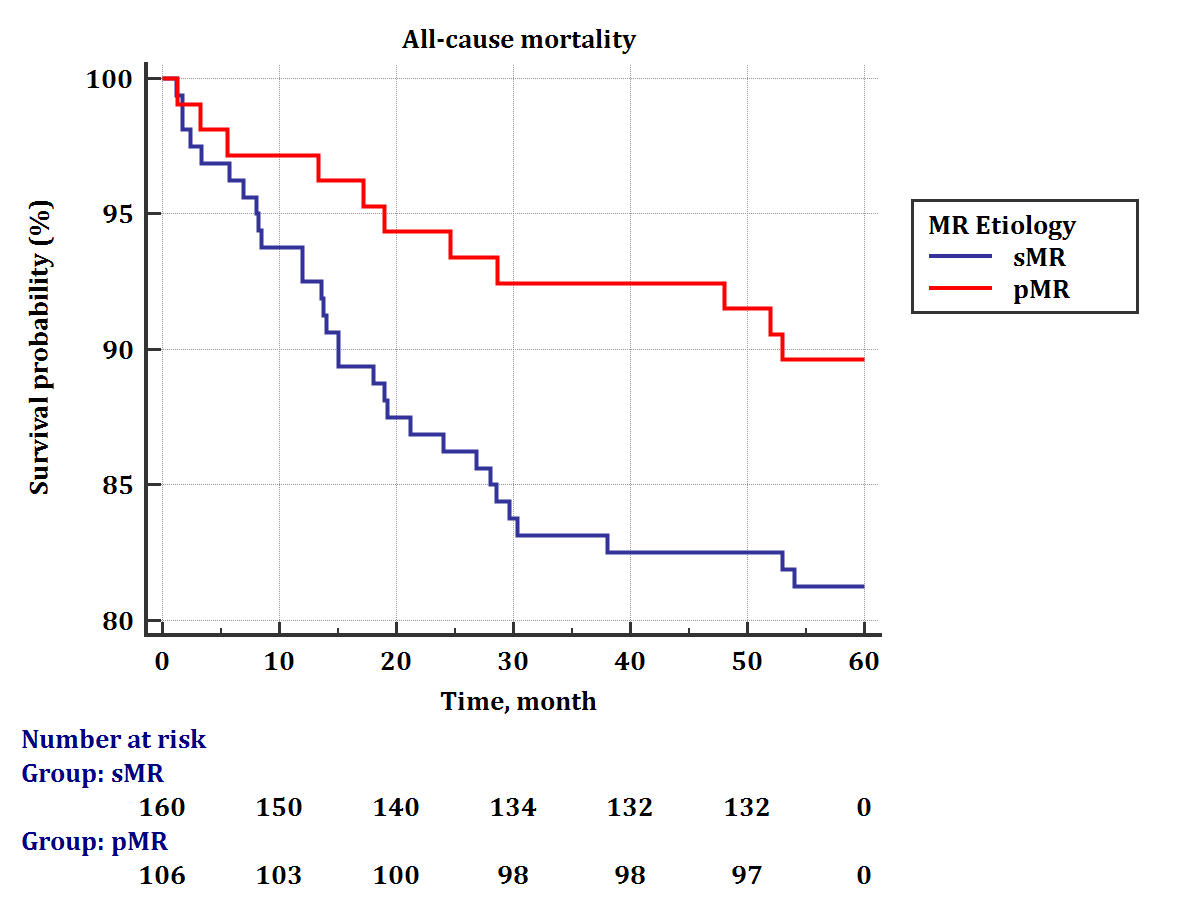 Figure 4: Kaplan-Meier curve: Cumulative incidence of Re-dos in groups including surgical and interventional therapies (sMR: secondary mitral regurgitation, pMR: primary mitral regurgitation)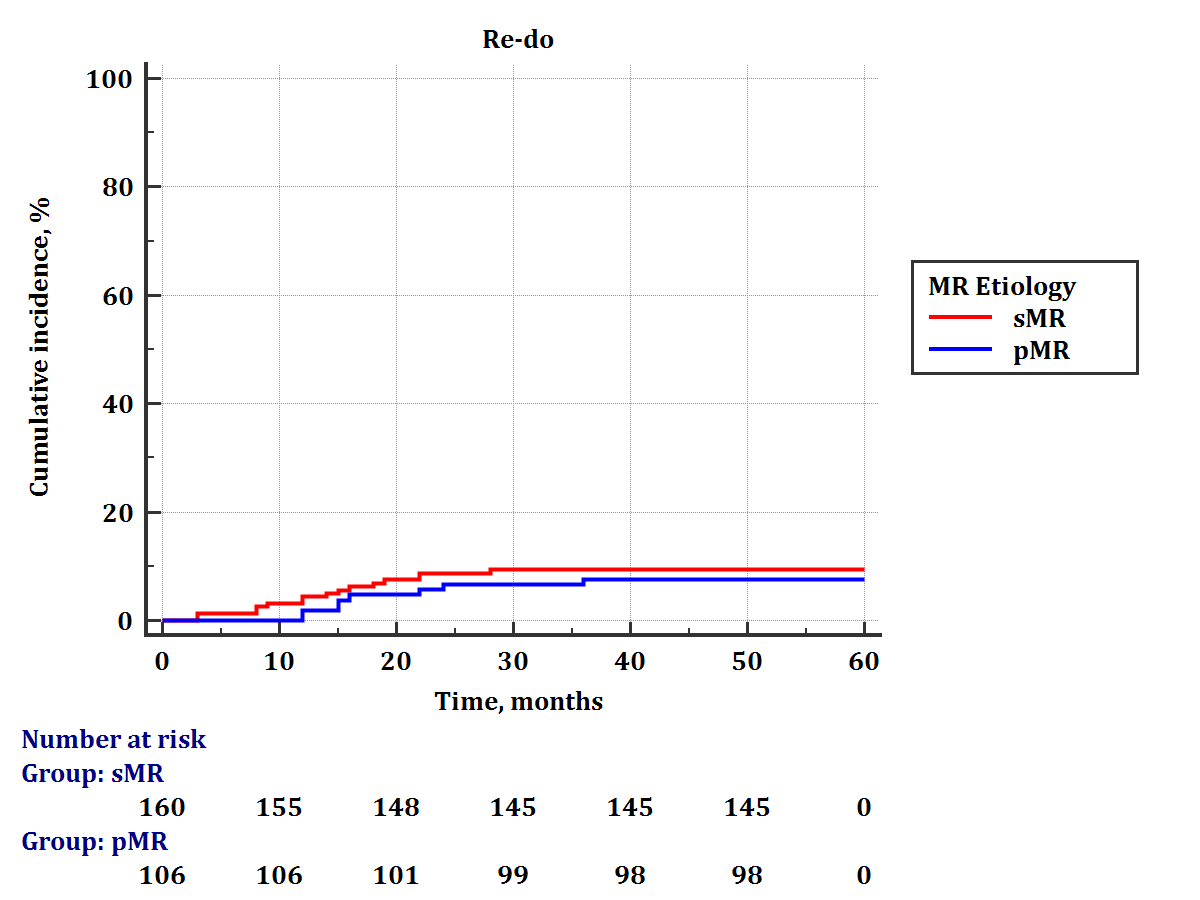 sMRpMRp-ValueMR≤II, %9186.40.9Functional NYHA class >II, %34.633.30.6Mortality, %19100.05Interventional failure, %3.18.60.04Re-Clipping, %6.84.70.1Mitral valve surgery, %0.61.90.08Other interventions, %1.80.90.2